Памятка для родителейПрофилактика энтеровирусной инфекции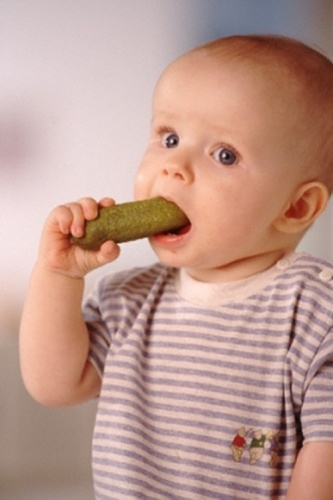 Что такое энтеровирусная инфекция?Энтеровирусная инфекция – инфекционное заболевание, вызываемое определенным видом вируса. Энтеровирус входит в группу кишечных вирусов. Имеет много разновидностей (серотипов). Они способны поражать многие ткани и органы человека (центральная нервная система, сердце, легкие, печень, почки и др.) и это определяет значительное клиническое многообразие вызываемых ими заболеваний.Заболевание носит сезонный характер, вспышки возникают в весеннее-летний и летнее-осенний периоды. Заражение происходит через воду, продукты питания, а также испражнения больного, через мельчайшие капельки слюны  и мокроты при кашле и чихании. Очень часто заражение происходит при купании в открытых водоемах.Энтеровирусы устойчивы во внешней среде: хорошо переносят низкие температуры (в условиях холодильника они сохраняются в течение нескольких недель), в водопроводной воде выживают до 18 дней, в речной воде – около месяца, в очищенных сточных водах – до двух месяцев, а также на предметах обихода, продуктах питания (молоко, фрукты, овощи). Вирус быстро погибает при прогревании, кипячении, при воздействии хлорсодержащих препаратов, ультрафиолетового облучения.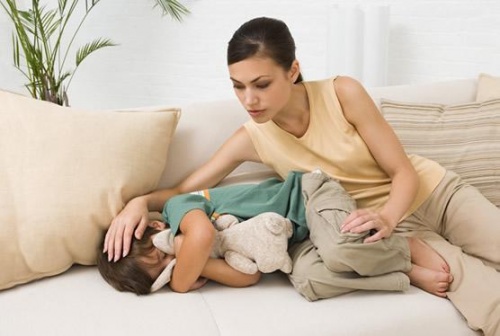 Как проявляется инфекция?Вирус поражает все органы и ткани, но, в основном, страдает нервная ткань, сердце, печень, поджелудочная железа, мышечная ткань, глаза. Заражаться может каждый, но чаще болеют дети.Заболевание начинается с повышения температуры до 38-40˚ С, слабости, головной боли, тошноты, рвоты, светобоязни. Эти симптомы могут сопровождаться болями в области сердца, живота, мышцах, боли в горле, герпетическими высыпаниями на дужках и миндалинах. В некоторых случаях наблюдаются катаральные явления со стороны верхних дыхательных путей, насморк, кашель. На 1-2 день болезни появляется сыпь, преимущественно на руках, ногах, вокруг и в полости рта, которые держатся в течение 24-48 часов (иногда до 8 дней) и затем бесследно исчезают.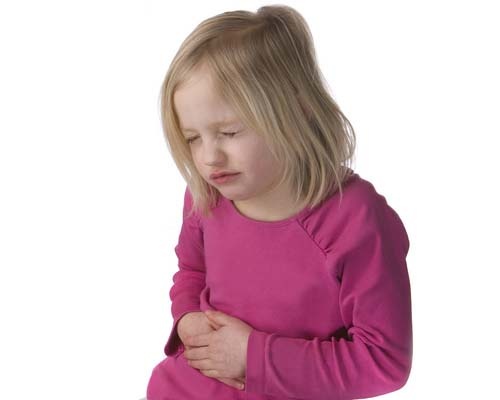 Иногда могут развиться острые вялые параличи конечностей, судороги, дрожание конечностей, косоглазие, нарушение глотания, речи и др.Что делать, если заболел?В случае появления этих жалоб необходимо немедленно обратиться к врачу, не ждать, надеясь, что все пройдет, не пытаться самостоятельно лечиться. Необходимо срочно поместить больного в стационар, т.к. он может быть источником заражения людей, проживающих рядом.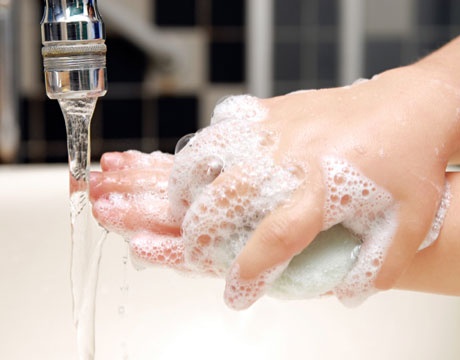 Как себя защитить?Меры неспецифической профилактики энтеровирусной инфекции такие же, как при любой острой кишечной инфекции — необходимо соблюдать следующие правила:•          Для питья использовать только кипяченую или бутилированную воду.•          Мыть руки с мылом перед каждым приемом пищи и после каждого посещения туалета, строго соблюдать правила личной и общественной гигиены.•          Перед употреблением фруктов и овощей их необходимо тщательно мыть с применением щетки и последующим ополаскиванием кипятком.•          Купаться только в официально разрешенных местах, при купании стараться не заглатывать воду.•          Не приобретать продукты у частных лиц и в неустановленных для торговли местах.•          Соблюдать правила личной гигиены.При контакте с больным энтеровирусной инфекцией необходимо наблюдать за состоянием своего здоровья и проявлении каких-либо жалоб немедленно обратиться к врачу!Помните, что заболевание легче предупредить, соблюдая элементарные меры профилактики, чем лечить!